普宁市农业农村局信息公开申请流程图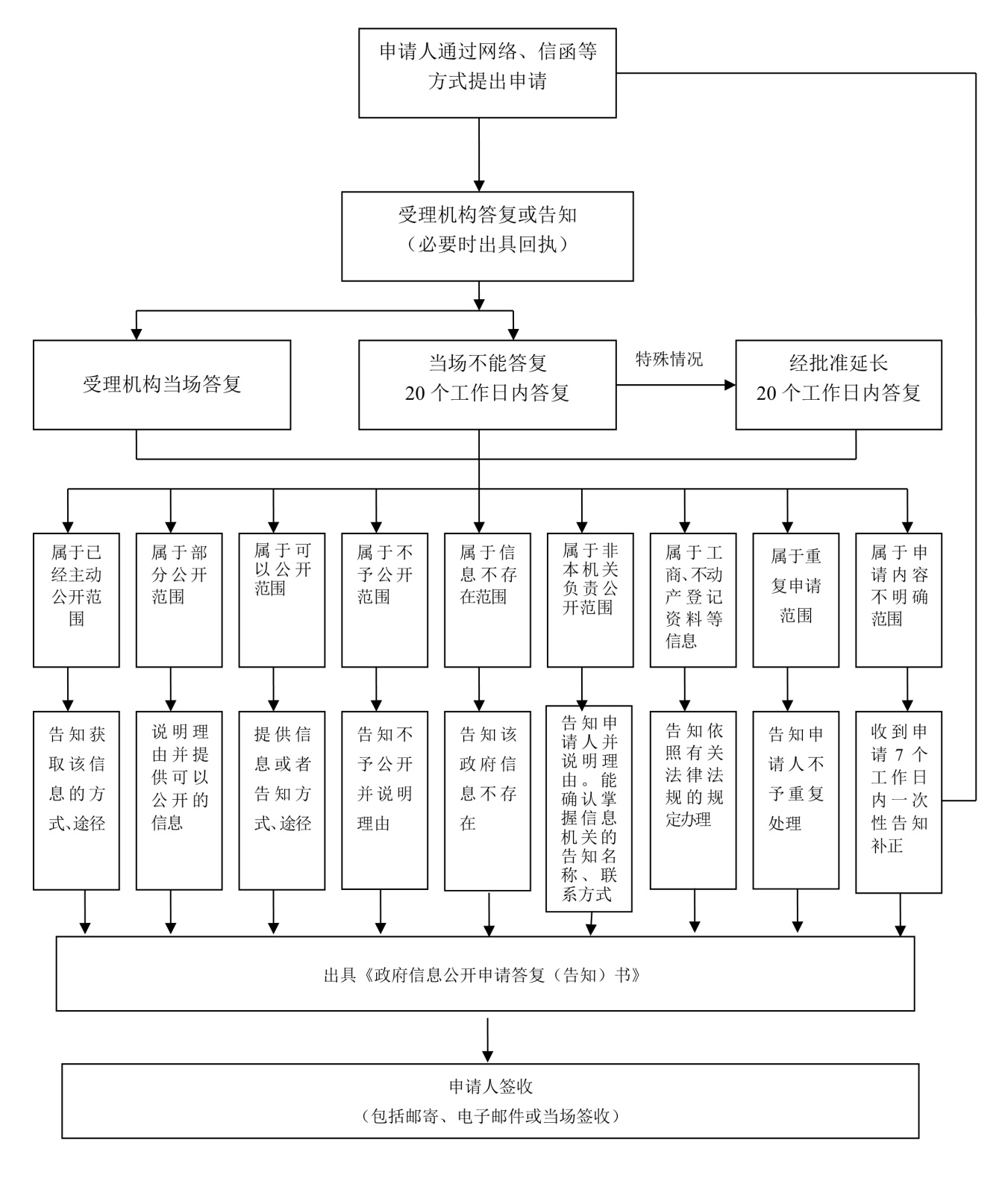 